Ukrainian software development company celebrated the 1 year Anniversary Dev Meetup for local IT-community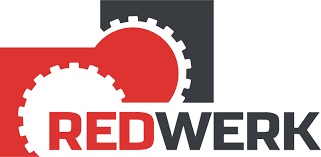 Redwerk software development company gathered representatives of the IT sphere in one of the company’s offices to hold the anniversary Dev Meetup.Kyiv, Ukraine, 2017-Oct-24 — /EPR Network/ — Redwerk is a Ukrainian offshore software development company with two development centers in Kyiv and Zaporizhzhia. It specializes in the whole range of technologies and has an extensive experience in various industries, providing a full-cycle software development for small startups and large enterprises worldwide.The company pays considerable attention to the organizational process and self-development of employees. Redwerk regularly conducts training projects within the company, promotes visiting various conferences and seminars, and holds monthly Dev Meetups in Zaporizhzhia office for all developers, designers, testers, PMs and those who are interested in the IT industry. In October 2017 Redwerk company celebrated the anniversary of Dev Meetup presenting impressive reports in a festive atmosphere.Speakers on Dev Meetups are practicing IT professionals that share their experiences and give useful and unobvious workarounds and advice. At the anniversary Meetup, participants got acquainted with the report of Redwerk QA engineer about the trends of the auto testing, discovered new facts about the DevOps methodology and learned how to create a universal testing pipeline for automated testing of web applications with the help of Docker from invited speakers.Since the first Dev Meetup, the attendance has been growing every month. On past 13 meetings, 28 speakers shared their knowledge with over 600 guests.The friendly, party atmosphere contributed to learning, sharing experience and exchanging knowledge. The latest event attracted the record number participants and three speakers due to the great pastime, new useful acquaintances, problem-solving and helpful advice. Meetup organizers presented memorable gifts to the speakers and those who asked the most interesting questions on the topics of the reports.Redwerk Dev Meetups made a significant contribution to the development of the IT community in Zaporizhzhia helping participants acquire and develop experience in various IT spheres.Contact-Details:
Redwerk+1-347-3291444 
+380-73-4036422
+49-302-8867301 
skype://redwerk.cominfo@redwerk.com 
sales@redwerk.comredwerk.com==== Press release distributed via EPR Network (http://express-press-release.net/submit-press-release.php)